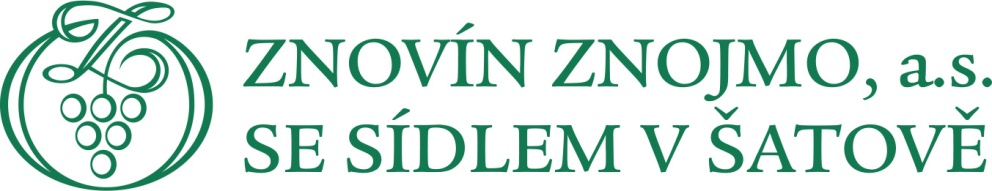 CENÍK NABÍZENÝCH VÍN - LOUCKÝ KLÁŠTERDoplňkový sortimentProvozovatel a výrobce vína:ZNOVÍN ZNOJMO, a. s.
Šatov 404
671 22  Šatov
tel. 515 266 620
www.znovin.cz
e-mail: znovin@znovin.cz
IČ 46900144
DIČ CZ46900144Odpovědný vedoucí:
Lenka PřibilováOdrůdaRočníkČísloŠaržeVinařská obec
viniční traťCenaza 0,5 dclCena za láhevChardonnay Sur lie, CHOP
víno s přívlastkem pozdní sběr, bílé, suché, 0,75 l
Alk.: 13,0 % obj., zbyt. cukr: 1,0 g/l, kyseliny: 6,0 g/l
obsahuje oxid siřičitý, vyrobeno v ČR20177416Hustopečsko
Nosislav, Přední hory13 Kč180 KčRulandské šedé Lechovice - Blue line, CHOP
víno s přívlastkem pozdní sběr, bílé, suché, 0,75 l
Alk.: 13,0 % obj., zbyt. cukr: 1,7 g/l, kyseliny: 5,7 g/l
obsahuje oxid siřičitý, vyrobeno v ČR20191925Znojemsko
Borotice, Nad Kolářovým sklepem14 Kč190 KčMont Pré – Sauvignon, CHOP
moravské zemské víno, bílé, suché, 0,75 l
Alk.: 12,5 % obj., zbyt. cukr: 3,2 g/l, kyseliny: 6,6 g/l
obsahuje oxid siřičitý, vyrobeno v ČR201994218 Kč110 KčRyzlink rýnský Jubilejní víno Augustiniánského opata, CHOP
víno s přívlastkem pozdní sběr, bílé, suché, 0,75 l
Alk.: 12,5 % obj., zbyt. cukr: 4,8 g/l, kyseliny: 6,7 g/l
obsahuje oxid siřičitý, vyrobeno v ČR20188352Znojemsko
Stošíkovice na Louce, U tří dubů13 Kč180 KčSauvignon Green, CHOP
víno s přívlastkem pozdní sběr, bílé, suché, 0,75 l
Alk.: 12,5 % obj., zbyt. cukr: 5,1 g/l, kyseliny: 6,7 g/l
obsahuje oxid siřičitý, vyrobeno v ČR20199340Znojemsko
Stošíkovice na Louce, U tří dubů13 Kč180 KčSylvánské zelené Ledňáček říční, CHOP
víno s přívlastkem pozdní sběr, bílé, suché, 0,75 l
Alk.: 12,0 % obj., zbyt. cukr: 6,0 g/l, kyseliny: 6,9 g/l
obsahuje oxid siřičitý, vyrobeno v ČR20200331Znojemsko
Miroslav, Weinperky13 Kč180 KčSemillon Ledňáček říční, CHOP
víno s přívlastkem pozdní sběr, bílé, suché, 0,75 l
Alk.: 12,0 % obj., zbyt. cukr: 6,0 g/l, kyseliny: 7,0 g/l
obsahuje oxid siřičitý, vyrobeno v ČR20200366Znojemsko
Stošíkovice na Louce, U tří dubů13 Kč170 KčRyzlink rýnský Rosnička zelená, CHOP
víno s přívlastkem pozdní sběr, bílé, suché, 0,75 l
Alk.: 12,5 % obj., zbyt. cukr: 6,5 g/l, kyseliny: 7,0 g/l
obsahuje oxid siřičitý, vyrobeno v ČR20199314Hustopečsko
Hustopeče, Na výsluní13 Kč170 KčVeltlínské zelené, CHOP
víno s přívlastkem výběr z hroznů, bílé, suché, 0,75 l
Alk.: 13,0 % obj., zbyt. cukr: 6,6 g/l, kyseliny: 6,4 g/l
obsahuje oxid siřičitý, vyrobeno v ČR20199320Znojemsko
Vrbovec, Waldberg12 Kč160 KčVeltlínské zelené Ledňáček říční, CHOP
víno s přívlastkem pozdní sběr, bílé, suché, 0,75 l
Alk.: 12,5 % obj., zbyt. cukr: 7,0 g/l, kyseliny: 6,9 g/l
obsahuje oxid siřičitý, vyrobeno v ČR20199359Znojemsko
Krhovice, Skalka13 Kč170 KčRyzlink vlašský Terroir Club, CHOP
víno s přívlastkem pozdní sběr, bílé, suché, 0,75 l
Alk.: 13,0 % obj., zbyt. cukr: 7,7 g/l, kyseliny: 7,0 g/l
obsahuje oxid siřičitý, vyrobeno v ČR20188328Hustopečsko
Hustopeče, Růženy12 Kč160 KčSauvignon Tropical, CHOP
víno s přívlastkem pozdní sběr, bílé, polosuché, 0,75 l
Alk.: 13,0 % obj., zbyt. cukr: 7,0 g/l, kyseliny: 6,7 g/l
obsahuje oxid siřičitý, vyrobeno v ČR20199341Znojemsko
Strachotice, Dívčí vrch13 Kč180 KčRyzlink rýnský Lechovice - VOC, CHOP
víno s přívlastkem VOC Znojmo, bílé, polosuché, 0,75 l
Alk.: 12,0 % obj., zbyt. cukr: 9,0 g/l, kyseliny: 7,2 g/l
obsahuje oxid siřičitý, vyrobeno v ČR20202098Znojemsko
Oleksovice, U lipky13 Kč170 KčKerner Rosnička zelená, CHOP
víno s přívlastkem pozdní sběr, bílé, polosuché, 0,75 l
Alk.: 12,0 % obj., zbyt. cukr: 12,5 g/l, kyseliny: 6,7 g/l
obsahuje oxid siřičitý, vyrobeno v ČR20200345Znojemsko
Hnanice, Knížecí vrch13 Kč170 KčHibernal Terroir Club, CHOP
víno s přívlastkem pozdní sběr, bílé, polosuché, 0,75 l
Alk.: 12,0 % obj., zbyt. cukr: 14,0 g/l, kyseliny: 7,2 g/l
obsahuje oxid siřičitý, vyrobeno v ČR20200347Znojemsko
Božice, Pustina12 Kč160 KčRulandské modré kulatá vína πnot ~ 3,14 - klaret, CHOP
víno s přívlastkem pozdní sběr, bílé, polosuché, 0,75 l
Alk.: 12,0 % obj., zbyt. cukr: 14,9 g/l, kyseliny: 6,7 g/l
obsahuje oxid siřičitý, vyrobeno v ČR20200391Hustopečsko
Uherčice, Kolby - Strossberg13 Kč180 KčIrsai Oliver, CHOP
jakostní víno, bílé, polosladké, 0,75 l
Alk.: 12,0 % obj., zbyt. cukr: 19,5 g/l, kyseliny: 6,1 g/l
obsahuje oxid siřičitý, vyrobeno v ČR20199333Znojemsko
Hnanice, U Chlupa9 Kč120 KčTramín červený Ještěrka zelená, CHOP
víno s přívlastkem pozdní sběr, bílé, polosladké, 0,75 l
Alk.: 12,5 % obj., zbyt. cukr: 21,9 g/l, kyseliny: 6,6 g/l
obsahuje oxid siřičitý, vyrobeno v ČR20199348Znojemsko
Hnanice, Fládnická13 Kč170 KčPálava Lechovice, CHOP
víno s přívlastkem výběr z hroznů, bílé, polosladké, 0,75 l
Alk.: 12,0 % obj., zbyt. cukr: 27,7 g/l, kyseliny: 5,8 g/l
obsahuje oxid siřičitý, vyrobeno v ČR20171737Znojemsko
Borotice, Nad Kolářovým sklepem14 Kč190 KčTramín červený Terroir Club, CHOP
víno s přívlastkem výběr z hroznů, bílé, polosladké, 0,75 l
Alk.: 12,0 % obj., zbyt. cukr: 29,6 g/l, kyseliny: 6,7 g/l
obsahuje oxid siřičitý, vyrobeno v ČR20199351Znojemsko
Petrovice, Kokusové hory13 Kč170 KčRulandské bílé Terroir Club, CHOP
víno s přívlastkem výběr z hroznů, bílé, sladké, 0,75 l
Alk.: 11,5 % obj., zbyt. cukr: 61,3 g/l, kyseliny: 8,0 g/l
obsahuje oxid siřičitý, vyrobeno v ČR20177362Znojemsko
Miroslav, Weinperky13 Kč170 KčPálava Terroir Club, CHOP
víno s přívlastkem výběr z bobulí, bílé, sladké, 0,5 l
Alk.: 12,0 % obj., zbyt. cukr: 77,4 g/l, kyseliny: 8,5 g/l
obsahuje oxid siřičitý, vyrobeno v ČR20188378Znojemsko
Vrbovec, Šác20 Kč190 KčTramín červený, CHOP
víno s přívlastkem výběr z cibéb, bílé, sladké, 0,5 l
Alk.: 10,5 % obj., zbyt. cukr: 112,7 g/l, kyseliny: 8,4 g/l
obsahuje oxid siřičitý, vyrobeno v ČR20177357Znojemsko
Strachotice, Dívčí vrch30 Kč280 KčCabernet Moravia rosé Lechovice, CHOP
víno s přívlastkem pozdní sběr, růžové, polosladké, 0,75 l
Alk.: 10,5 % obj., zbyt. cukr: 18,2 g/l, kyseliny: 6,8 g/l
obsahuje oxid siřičitý, vyrobeno v ČR20191934Znojemsko
Božice, Stará hora11 Kč150 KčRulandské modré Duel dub, CHOP
víno s přívlastkem výběr z hroznů, červené, suché, 0,75 l
Alk.: 13,5 % obj., zbyt. cukr: 1,7 g/l, kyseliny: 4,7 g/l
obsahuje oxid siřičitý, vyrobeno v ČR20188412Znojemsko
Hnanice, Knížecí vrch18 Kč240 KčRulandské modré Duel akát, CHOP
víno s přívlastkem výběr z hroznů, červené, suché, 0,75 l
Alk.: 13,5 % obj., zbyt. cukr: 1,7 g/l, kyseliny: 4,6 g/l
obsahuje oxid siřičitý, vyrobeno v ČR20188413Znojemsko
Hnanice, Knížecí vrch18 Kč240 KčFrankovka Terroir Club, CHOP
víno s přívlastkem pozdní sběr, červené, suché, 0,75 l
Alk.: 12,0 % obj., zbyt. cukr: 2,2 g/l, kyseliny: 4,4 g/l
obsahuje oxid siřičitý, vyrobeno v ČR20177393Znojemsko
Miroslav, Weinperky11 Kč150 KčDornfelder Terroir Club, CHOP
víno s přívlastkem pozdní sběr, červené, suché, 0,75 l
Alk.: 13,0 % obj., zbyt. cukr: 2,4 g/l, kyseliny: 4,2 g/l
obsahuje oxid siřičitý, vyrobeno v ČR20199393Znojemsko
Miroslav, Weinperky12 Kč160 KčFrizzante - Zweigeltrebe rosé Lechovice, CHOP
moravské zemské víno, růžové, polosuché, 0,75 l
Alk.: 10,5 % obj., zbyt. cukr: 16,0 g/l, kyseliny: 7,3 g/l
obsahuje oxid siřičitý, vyrobeno v ČR202020959 Kč120 KčFrizzante - Sauvignon Lechovice, CHOP
moravské zemské víno, bílé, polosladké, 0,75 l
Alk.: 11,5 % obj., zbyt. cukr: 32,0 g/l, kyseliny: 7,4 g/l
obsahuje oxid siřičitý, vyrobeno v ČR202020969 Kč120 KčFrizzante – Frankovka, Lechovice, CHOPmoravské zemské víno, červené, sladké, 0,75 lAlk.: 11,5 % obj., zbyt. cukr: 58,0 g/l, kyseliny: 5,0 g/lobsahuje oxid siřičitý, vyrobeno v ČR201919899 Kč120 KčVoda perlivá, neperlivá 0,75 l20,00 KčJupík Aqua Sport 0,5 l20,00 KčCykloprůvodce Na kole i pěšky Znojemskem a Podyjím100,00 Kč